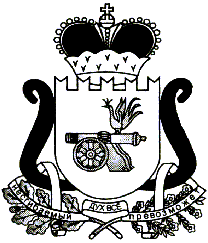 АДМИНИСТРАЦИЯ   МУНИЦИПАЛЬНОГО ОБРАЗОВАНИЯ«ЕЛЬНИНСКИЙ  РАЙОН» СМОЛЕНСКОЙ ОБЛАСТИП О С Т А Н О В Л Е Н И Е от  28.09.2023  № 662г. ЕльняОб осуществлении бюджетных полномочий главных администраторов доходов бюджета Ельнинского городского поселения Ельнинского района Смоленской областиВ соответствии со статьей 1601 Бюджетного кодекса Российской Федерации, Администрация муниципального образования «Ельнинский район» Смоленской областип о с т а н о в л я е т:1. Утвердить Порядок осуществления органами местного самоуправления муниципального образования «Ельнинский район» Смоленской области и (или) находящимися в их ведении казенными учреждениями бюджетных полномочий главных администраторов доходов бюджета Ельнинского городского поселения Ельнинского района Смоленской области согласно приложению №1.2. Контроль за исполнением настоящего постановления возложить на начальника финансового управления Администрации муниципального образования «Ельнинский район» Смоленской области Т.В. Орещенкову.Глава муниципального образования «Ельнинский район» Смоленской области 				Н.Д. МищенковПОРЯДОКОСУЩЕСТВЛЕНИЯ ОРГАНАМИ МЕСТНОГО САМОУПРАВЛЕНИЯ МУНИЦИПАЛЬНОГО ОБРАЗОВАНИЯ «ЕЛЬНИНСКИЙ РАЙОН» СМОЛЕНСКОЙ ОБЛАСТИИ (ИЛИ) НАХОДЯЩИМИСЯ В ИХ ВЕДЕНИИ КАЗЕННЫМИ УЧРЕЖДЕНИЯМИ БЮДЖЕТНЫХ ПОЛНОМОЧИЙ ГЛАВНЫХ АДМИНИСТРАТОРОВ БЮДЖЕТА ЕЛЬНИНСКОГО ГОРОДСКОГО ПОСЕЛЕНИЯ ЕЛЬНИНСКОГО РАЙОНА СМОЛЕНСКОЙ ОБЛАСТИ1. Органы местного самоуправления муниципального образования «Ельнинский район» Смоленской области и (или) находящиеся в их ведении казенные учреждения в качестве главных администраторов доходов Ельнинского городского поселения Ельнинского района Смоленской области (далее - бюджета городского поселения) не позднее 25 дней до начала очередного финансового года формируют и утверждают перечень администраторов доходов  бюджета городского поселения, подведомственных главному администратору доходов бюджета городского поселения, копии которого представляют в финансовое управление Администрации муниципального образования «Ельнинский район» Смоленской области (далее – финансовое управление), а также в Управление Федерального казначейства по Смоленской области.Главные администраторы доходов бюджета городского поселения (далее - главные администраторы доходов), не имеющие подведомственных им администраторов доходов бюджета городского поселения (далее - администраторы доходов), осуществляют бюджетные полномочия, установленные Бюджетным кодексом Российской Федерации для администратора доходов.2. Главные администраторы доходов формируют и представляют в финансовое управление следующие документы:а) сведения, необходимые для составления и ведения кассового плана, в составе и в сроки, установленные финансовым управлением;б) аналитические материалы по исполнению бюджета городского поселения в части доходов по форме и в сроки, установленные финансовым управлением;в) сведения, необходимые для составления проекта бюджета городского поселения на очередной финансовый год и плановый период, по форме, согласованной с финансовым управлением, и в порядке, установленном правовым актом Администрации муниципального образования «Ельнинский район» Смоленской области;г) сводную бюджетную отчетность на основании представленной администраторами доходов отчетности по формам, установленным федеральным законодательством, и в сроки, установленные финансовым управлением;д) сведения о закрепленных за ними источниках доходов для включения в перечень источников доходов Российской Федерации и реестр источников доходов бюджета городского поселения;е) утвержденную методику прогнозирования поступлений доходов в бюджет.3. Главные администраторы доходов не позднее 25 дней до начала финансового года утверждают и доводят до администраторов доходов порядок осуществления и наделения их полномочиями администратора доходов, который должен содержать следующие положения:а) закрепление за администраторами доходов источников доходов бюджета городского поселения, полномочия по администрированию которых они осуществляют, с указанием правовых актов, являющихся основанием для администрирования данного платежа, и кода классификации доходов Российской Федерации. При закреплении источников доходов бюджета муниципального района главные администраторы доходов должны учитывать особенности, связанные с их детализацией, если такая детализация предусмотрена нормативно-правовым актом;б) наделение администраторов доходов в отношении закрепленных за ними источников доходов бюджета городского поселения следующими бюджетными полномочиями:- заключение с Управлением Федерального казначейства по Смоленской области соглашений об обмене информацией в электронном виде и представление карточки образцов подписей;- начисление, учет и контроль за правильностью исчисления, полнотой и своевременностью осуществления платежей в бюджет, пеней и штрафов по ним;- взыскание задолженности по платежам в бюджет, пеней и штрафов;- принятие решений о возврате излишне уплаченных (взысканных) платежей в бюджет, пеней и штрафов, а также процентов за несвоевременное осуществление такого возврата и процентов, начисленных на излишне взысканные суммы, и представление в Управление Федерального казначейства по Смоленской области поручений для осуществления указанного возврата в порядке, установленном Министерством финансов Российской Федерации;- принятие решения о зачете (уточнении) платежей в бюджет и представление соответствующего уведомления в Управление Федерального казначейства по Смоленской области;- предоставление информации, необходимой для уплаты денежных средств физическими и юридическими лицами за государственные и муниципальные услуги, а также иных платежей, являющихся источниками формирования доходов бюджетов бюджетной системы Российской Федерации, в Государственную информационную систему о государственных и муниципальных платежах в соответствии с порядком, установленным Федеральным законом от 27 июля 2010 года N 210-ФЗ "Об организации предоставления государственных и муниципальных услуг", за исключением случаев, предусмотренных законодательством Российской Федерации;- принятие решений о признании безнадежной к взысканию задолженности по платежам в бюджет с учетом положений пункта 4 настоящего Порядка;в) порядок, формы и сроки представления администратором доходов главному администратору доходов сведений и бюджетной отчетности, необходимых для осуществления полномочий главного администратора доходов;г) требование об установлении администраторами доходов регламента реализации полномочий по взысканию дебиторской задолженности по платежам в бюджет, пеням и штрафам по ним, разработанного в соответствии с общими требованиями, установленными Министерством финансов Российской Федерации;д) иные положения, необходимые для реализации бюджетных полномочий администратора доходов.4. Главные администраторы доходов в соответствии с общими требованиями, установленными Правительством Российской Федерации, определяют порядок принятия решений о признании безнадежной к взысканию задолженности по платежам в бюджет.5. В случае изменения состава и (или) функций главных администраторов доходов соответствующий главный администратор доходов доводит эту информацию до финансового управления.Приложение №1                                к постановлению Администрации муниципального образования «Ельнинский район» Смоленской областиот ___________ № _______Отп.1 экз. – в делоРазослать: пр., финн. управление, администрация МО, отдел ЖКХИсп. Т.В. Орещенковател. 4-19-44Разработчик:Т.И. Прудниковател. 4-15-79Визы:А.Б. Лысенков   _____________«___»______ 2023 г.М.А. Пысин      _____________«___»______ 2023 г.О.Н. Климова  _____________«___»______ 2023 г.